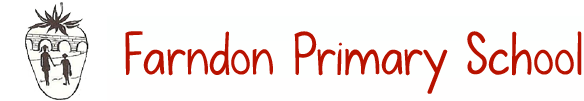 Nursery Snack Menu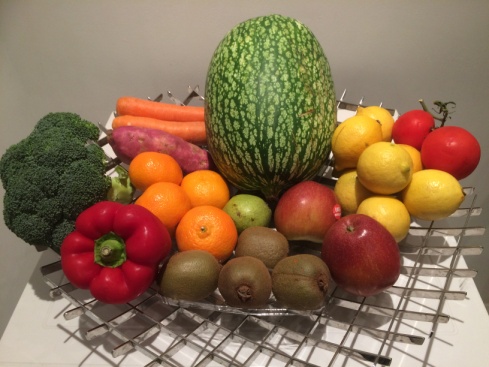 Snacks consist of a variety of fresh fruit, vegetables and a range of healthy options to ensure that the children are provided with a well balanced and nutritious snack. Snack gives the children an opportunity to gain social skills, independence, communication and language skills and physical development when using equipment to prepare their snacks. Children have their own individual water bottles but they also have the option of pouring themselves a drink of milk or water. Vegetarians and any special diets can be catered for on request.Snack costs 30p per session. This is 60p per full day.  Staff will send out an invoice termly. 